TRƯỜNG ĐẠI HỌC VĂN LANGKHOA: LUẬTĐỀ THI VÀ ĐÁP ÁN ĐỀ THI KẾT THÚC HỌC PHẦN (lần 2)Học kỳ 3, năm học 2021 - 2022Mã học phần: 71LAWB20053Tên học phần: Luật Kinh doanh quốc tếMã nhóm lớp học phần: 213_71LAWB20053_01, 02Thời gian làm bài (phút/ngày): 75 phútHình thức thi: Trắc nghiệm kết hợp tự luậnCách thức nộp bài phần tự luận (Giảng viên ghi rõ yêu cầu): SV gõ trực tiếp trên khung trả lời của hệ thống thi.PHẦN TRẮC NGHIỆM (5,0 điểm)Các điều kiện vận chuyển trong Incoterms 2020 có thể áp dụng cho hợp đồng mua bán hàng hóa khi nào?A. Tất cả đáp án đều đúngB. Khi luật quốc gia dẫn chiếu đếnC. Khi luật quốc tế dẫn chiếu đếnD. Khi các bên thương nhân thỏa thuận trong hợp đồng ANSWER: A“Một nước dành cho nước đối tác ưu đãi có lợi nhất mà nước đó đang và sẽ dành cho nước thứ ba” là nội dung của nguyên tắc:A. Tối huệ quốc (MFN)B. Đối xử quốc gia (NT)C. Mở cửa thị trường (Market access)D. Minh bạch (Transparency)ANSWER: ATheo Công ước Viên 1980, điều nào KHÔNG đúng khi nói về thời hạn chấp nhận chào hàng?A. Ngày lễ chính thức rơi vào khoảng thời hạn được quy định để chấp nhận chào hàng thì được cộng thêm vào thời hạn đóB. Do người chào hàng quy địnhC. Ngày cuối của thời hạn chấp nhận chào hàng là ngày nghỉ thì thời hạn chấp nhận chào hàng sẽ được kéo dài tới ngày làm việc đầu tiên kế tiếp ngày nghỉ đóD. Bắt đầu tính từ thời điểm người được chào hàng nhận được chào hàngANSWER: AĐiều nào ĐÚNG khi nói về điều ước quốc tế:A. Được ưu tiên áp dụng trước luật quốc giaB. Mang tính phi chính phủC. Số lượng thành viên của điều ước quốc tế bị hạn chếD. Chỉ được áp dụng để điều chỉnh hợp đồng nếu các bên lựa chọnANSWER: AÁn lệ là đặc trưng của dòng họ pháp luật nào?A. Thông luật (Common law)B. Dân luật (Civil law)C. Hồi giáo (Islamic law)D. Ấn Độ (Indian law)ANSWER: A Việt Nam KHÔNG phải là thành viên của thiết chế quốc tế nào sau đây:A. Khu vực mậu dịch tự do Bắc Mỹ (NAFTA)B. Liên hợp quốc (UN)C. Tổ chức thương mại thế giới (WTO)D. Diễn đàn hợp tác kinh tế châu Á – Thái Bình Dương (APEC)ANSWER: ANội dung nào KHÔNG được sử dụng để xác định yếu tố nước ngoài của hợp đồng kinh doanh?A. Khoảng cách địa lý về nơi cư trú giữa các bên trong hợp đồngB. Trụ sở thương mại đặt tại các quốc gia khác nhauC. Hàng hóa dịch chuyển qua biên giớiD. Ít nhất một bên trong giao dịch có quốc tịch nước ngoàiANSWER: ANhận định nào sau đây là ĐÚNG khi nói về tập quán thương mại quốc tế:A. Là thói quen trong kinh doanh thương mại được hình thành từ lâu đời và được chấp nhận một cách phổ biếnB. Phiên bản sau của tập quán thương mại quốc tế có giá trị thay thế các phiên bản đã tồn tại trước đó C. Được áp dụng để điều chỉnh đối với toàn bộ nội dung của hợp đồng kinh doanh quốc tếD. Đương nhiên được áp dụng để điều chỉnh hợp đồng kinh doanh quốc tếANSWER: AChấp nhận chào hàng yêu cầu sửa đổi, bổ sung nội dung nào thì KHÔNG bị xem là hoàn chào hàng (hoàn giá):A. Phạt vi phạm hợp đồngB. Giá sản phẩmC. Số lượng hàng hóaD. Địa điểm, thời gian giao hàngANSWER: ABản án của Tòa án nước ngoài muốn thi hành tại Việt Nam phải đáp ứng điều kiện:A. Bên được thi hành án có đơn đề nghị công nhận và cho thi hànhB. Đương nhiên được thi hành tại Việt NamC. Một bên trong tranh chấp phải có quốc tịch Việt NamD. Nội dung bản án phải phù hợp với quy định của pháp luật Việt NamANSWER: ATheo Công ước Viên 1980, trả lời của người được chào hàng KHÔNG làm phát sinh giao kết hợp đồng trong trường hợp nào?A. Đến tay người chào hàng cùng lúc với thông báo hủy chấp thuận chào hàngB. Đề nghị bổ sung luật điều chỉnh hợp đồng là Công ước Viên 1980C. Đến tay người chào hàng chậm do nhân viên bưu điện bãi côngD. Tất cả đáp án đều đúngANSWER: AHợp đồng vô hiệu do “một bên cố ý làm bên kia hiểu sai về chủ thể, tính chất của đối tượng hoặc nội dung của hợp đồng” là trường hợp:A. Hợp đồng vô hiệu do bị lừa dốiB. Hợp đồng vô hiệu do nhầm lầnC. Hợp đồng vô hiệu do giả tạoD. Hợp đồng vô hiệu do người xác lập không ý thức và làm chủ hành viANSWER: AKhi giải quyết tranh chấp trong kinh doanh quốc tế tại Trung tâm trọng tài quốc tế Việt Nam (VIAC), các bên có quyền:A. Thành lập Hội đồng trọng tàiB. Chọn trọng tài viên trong danh sách trọng tài của các trung tâm trọng tài khácC. Thỏa thuận với từng trọng tài viên về việc thành lập Hội đồng trọng tàiD. Khởi kiện tại tòa án nếu không đồng ý với phán quyết của Hội đồng trọng tàiANSWER: AHợp đồng vô hiệu khi:A. Tòa án tuyên bố hợp đồng vô hiệuB. Các bên thỏa thuận về việc hợp đồng vô hiệuC. Một bên đơn phương tuyên bố hợp đồng vô hiệuD. Hợp đồng đương nhiên vô hiệu khi không có đủ điều kiện để hợp đồng có hiệu lựcANSWER: AĐiều khoản về trọng tài trong hợp đồng mua bán hàng hóa quốc tế yêu cầu các bên phải thỏa thuận và nêu rõ:A. Tên tổ chức trọng tài và quy cách tố tụng trọng tàiB. Thời hạn, thời gian và địa điểm giải quyếtC. Hình thức thỏa thuận trọng tài có thể lập bằng bất kỳ hình thức nàoD. Thù lao trọng tài viênANSWER: AHình thức của hợp đồng mua bán hàng hóa quốc tế theo pháp luật Việt Nam:A. Bằng văn bản hoặc hình thức tương đương văn bảnB. Bằng văn bản có công chứng hoặc chứng thựcC. Bằng hành viD. Bằng lời nóiANSWER: AHình thức của hợp đồng mua bán hàng hóa quốc tế theo Công ước Viên 1980:A. Bằng mọi hình thức kể cả việc chứng minh của người làm chứngB. Bằng văn bản hoặc hình thức tương đương văn bảnC. Bằng thông điệp điện tửD. Bằng văn bản có công chứng hoặc chứng thựcANSWER: ATheo quy định của Công ước Viên 1980, chấp nhận chào hàng chỉ có ý nghĩa ràng buộc pháp lý đối với bên nhận được chào hàng khi:A. Nó là sự chấp nhận toàn bộ và đến tay người chào hàng vào đúng thời hạn hoặc trong một thời hạn nhất địnhB. Nó đã thực sự được gửi đi bởi bên nhận được chào hàngC. Nó được gửi đi trong thời hạn yêu cầuD. Khi bên chào hàng nhận được chấp nhận chào hàngANSWER: ACông ước Viên 1980 không áp dụng đối với hợp đồng mua bán loại hàng hóa nào?A. Máy bayB. Nông sảnC. Thủy sảnD. Hàng may mặcANSWER: AKhi xảy ra tranh chấp trong kinh doanh quốc tế, các thương nhân có thể giải quyết tranh chấp tại cơ quan nào?A. Tại trung tâm trọng tài thương mạiB. Tại Tổ chức thương mại thế giới WTOC. Chính phủ của một trong các bên tranh chấpD. Tất cả đáp án đều đúngANSWER: APHẦN TỰ LUẬN (5,0 điểm)Sinh viên xem xét tình huống sau đây và trả lời các câu hỏi bên dưới:Công ty A (Pháp) ký hợp đồng bán linh kiện điện tử với công ty B (Trung Quốc). Theo đó, A phải giao cho B định kỳ 10 lô hàng mỗi 06 tháng. Tuy nhiên, Công ty C chuyên cung ứng chip điện tử độc quyền cho Công ty A đang gặp khó khăn do khủng hoảng kinh tế. Cụ thể, mỗi tháng, C chỉ có thể cung cấp 1/3 số lượng chip cho A so với thỏa thuận. A đã nhanh chóng gọi điện thông báo cho B biết về sự việc trên. A và B đã thống nhất qua điện thoại thay đổi hợp đồng theo hướng giảm 2/3 lượng hàng mỗi 06 tháng. Tuy nhiên, sau đó A vẫn không giao hàng. Câu 1 (1,5 điểm): Công ước Viên 1980 có được áp dụng để điều chỉnh hợp đồng giữa A và B không? Biết rằng Trung Quốc và Pháp đều là thành viên của Công ước và các bên trong hợp đồng không có thỏa thuận luật điều chỉnh. Đáp án Câu 1: Công ước Viên được áp dụng (0,5 điểm).Phân tích: Hợp đồng mua bán linh kiện điện tử không thuộc danh mục hàng hóa tại Điều 2 CISG. Công ty A và B có trụ sở thương mại tại 02 quốc gia khác nhau. 02 quốc gia này đều là thành viên Công ước (0,5 điểm).CSPL: Điều 1.1.a và Điều 2 CISG (0,5 điểm). Câu 2 (1,5 điểm): Việc A và B thống nhất sửa đổi hợp đồng qua điện thoại có phù hợp quy định của Công ước Viên 1980 không? Vì sao? Đáp án Câu 2: Được thỏa thuận qua điện thoại (0,5 điểm).Phân tích: Công ước Viên không quy định về hình thức của hợp đồng. Hợp đồng có thể xác lập, thay đổi hoặc chấm dứt dựa trên sự thỏa thuận của các bên mà không cần thể hiện thành văn bản (0,5 điểm).CSPL: Điều 11, 29 CISG (0,5 điểm).Câu 3 (2,0 điểm): Theo Công ước Viên 1980 thì Công ty A có được miễn trách đối với việc không giao hàng hay không? Vì sao? Đáp án Câu 3: A không được miễn trách (0,5 điểm).Phân tích: Để được miễn trách, A phải chứng minh đạt đủ 03 yếu tố quy định tại Điều 79 CISG (0,5 điểm). Trong trường hợp này, A đã có thỏa thuận lại với B về số lượng hàng hóa giao theo đợt và B đã thống nhất dựa trên thực tế nguồn nguyên liệu mà C có thể cung ứng cho A. Tuy nhiên, A vẫn không thực hiện thỏa thuận mới và không đưa ra được các lý do theo Điều 79 nên B có quyền yêu cầu chấm dứt hợp đồng và buộc A bồi thường thiệt hại (0,5 điểm).CSPL: Điều 47, 49 và 79 CISG (0,5 điểm).Ngày biên soạn: 309/6/2022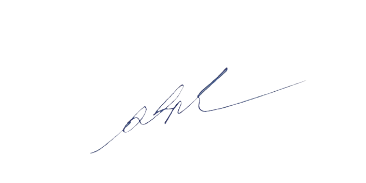 Giảng viên biên soạn đề thi: ThS. Đoàn Kim Vân QuỳnhNgày kiểm duyệt: 30/6/2022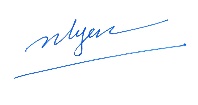 Phó phụ trách Bộ môn kiểm duyệt đề thi:  ThS. GVC. Nguyễn Thị Yên- Sau khi kiểm duyệt đề thi, Trưởng (Phó) Khoa/Bộ môn gửi về Trung tâm Khảo thí qua email: bao gồm file word và file pdf (được đặt password trên 1 file nén/lần gửi) và nhắn tin password + họ tên GV gửi qua Số điện thoại Thầy Phan Nhất Linh (0918.01.03.09).- Khuyến khích Giảng viên biên soạn và nộp đề thi, đáp án bằng File Hot Potatoes. Trung tâm Khảo thí gửi kèm File cài đặt và File hướng dẫn sử dụng để hỗ trợ thêm Quý Thầy Cô.